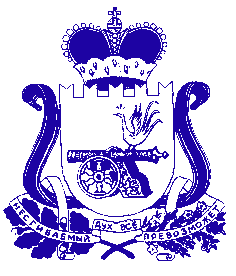 МИНИСТЕРСТВО ЖИЛИЩНО-КОММУНАЛЬНОГО ХОЗЯЙСТВА, ЭНЕРГЕТИКИ И ТАРИФНОЙ ПОЛИТИКИ СМОЛЕНСКОЙ ОБЛАСТИ ПОСТАНОВЛЕНИЕот 21.06.2024 № 38В соответствии с Федеральным законом от 13.07.2015 № 220-ФЗ                               «Об организации регулярных перевозок пассажиров и багажа автомобильным транспортом и городским наземным электрическим транспортом в Российской Федерации и о внесении изменений в отдельные законодательные акты Российской Федерации», постановлением Правительства Российской Федерации от 07.03.1995   № 239 «О мерах по упорядочению государственного регулирования цен (тарифов)», постановлением Администрации Смоленской области от 23.01.2020 № 15                    «Об утверждении Порядка формирования и установления  регулируемых тарифов на перевозки пассажиров и багажа автомобильным транспортом и городским наземным электрическим транспортом исполнительным органом Смоленской области в сфере государственного регулирования цен (тарифов)», Положением о Министерстве жилищно-коммунального хозяйства, энергетики и тарифной политики Смоленской области, утвержденным постановлением Правительства Смоленской области от 10.10.2023 № 22, на основании обращения общества с ограниченной ответственностью «Бус-Лайн» (г. Гагарин), заключения Экспертного совета Министерства жилищно-коммунального хозяйства, энергетики и тарифной политики Смоленской области от 20.06.2024 № 43/1Министерство жилищно-коммунального хозяйства, энергетики и тарифной политики Смоленской  области п о с т а н о в л я е т :1. Установить обществу с ограниченной ответственностью «Бус-Лайн» (г. Гагарин) предельные максимальные уровни тарифов на перевозки пассажиров и багажа автомобильным транспортом в пригородном сообщении:2. Считать утратившим силу постановление Департамента Смоленской области по энергетике, энергоэффективности, тарифной политике от 25.11.2021 № 138 «Об установлении тарифов на перевозки пассажиров и багажа автомобильным транспортом в пригородном сообщении для ООО «Бус-Лайн» (г. Гагарин)».3. Постановление вступает в силу через десять дней после официального опубликования.Министр											 Н.И. БорисовОб установлении тарифов на перевозки  пассажиров и багажа автомобильным транспортом в пригородном сообщении для     ООО «Бус-Лайн» (г. Гагарин)№Наименование услугПредельный максимальный уровень тарифа(руб. за 1 пасс.-км)1.Перевозки пассажиров 3,722.Провоз одного места багажа в автобусе1,12